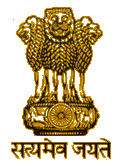 Embassy of India, 18A, Rua Marquest Das MinasCaixa Postal 6040, Maculusso,Luanda, AngolaTel: 00244 222 392281, 371089/ Fax 00 244 222 371094Email:  consindemluanda@netcabo.co.ao, indembluanda@netcabo.co.ao
Specimen form of affidavit to be submitted by parent(s) staying in Angola. This form attested by the Embassy is required to be submitted to Passport Office by the other parent/guardian for obtaining Indian passport for the child. Also fill up Miscellaneous form.	I, (Name of applicant)________________________________________son of _________________________________residing at (Angola address)_____________________________________________________do hereby declare that I am holding Indian passport No _____________ issued on _____________valid upto _____________________and issued at_________________I understand that my wife/husband is applying for issue of Indian passport for my son/ daugh-ter (name)________________________I further declare that the particulars of the said child are not included in my passport and I have NO objection to issue a separate passport for my son/ daughter. Further particulars are given below:Seal of Embassy 				No. Lua/Cons/										Seal & Signature ofdated											Consular OfficerName of childSexMale    /  FemaleDate of birthPlace of birthVillage/CityDistrictStateMother’s nameFather’s nameSignature of applicant (Father/Mother)